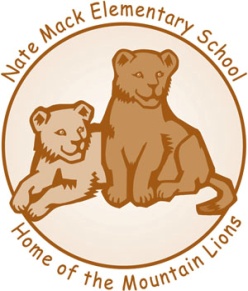                          3170 Laurel Avenue    Henderson, NV  89014    (702) 799-7760				“Success with Teamwork”		    Nancy Heavey                       		      	        Kelly Epperson		         Principal					     Assistant Principal																			September 2016Dear Parent,We’re happy to announce both before and after-school Learning Lab at Nate Mack! Students are invited to the Learning Lab if they have been identified by a teacher as needing extra help. It has recently become clear that your child has trouble completing online homework. Our Learning Lab will be open from:7:15 – 7:40 a.m. Tuesday through Friday and 2:11 – 3:00 p.m. on Monday through Thursday beginning on September 26. In the lab, your child will work on the computer to complete his/her online homework. The lab will be supervised by a trained Nate Mack staff member, but your child will work individually on his/her independent tasks each day. Our learning lab is located in room 21 and your child should report there immediately after they arrive in the morning or are dismissed by their classroom teacher at the end of the school day. Unfortunately, we do not have the funding to provide transportation for students, so we ask that all students attending Learning Lab be picked up promptly by 3:00 pm. If your child attends Safekey or will be walking home at 3:00, please note that on the permission slip below.In addition to Learning Lab, we are asking parents to commit to ensuring their child comes to school, on time, ready to learn. This means making sure that homework folders, backpacks, nightly reading, writing journals, and home reading activities are all part of the family’s nightly routine. We recognize the importance of this year in your child’s life and we want to ensure that your child has a strong foundation for future success. Working together, we can make this happen! 									Committed to excellence,Nancy Heavey, Principal--------------------------------------------------------------------------------------------------------------------------------Learning Lab Parent PermissionChild’s Name _______________________________ Parent Signature _______________________________For After School Learning Lab:Please circle one:   Safekey at 3:00   or   Walk home at 3:00   or   Picked up by _____________________at 3:00.Students should be picked up from the Learning Lab, room 21, located near the front office.